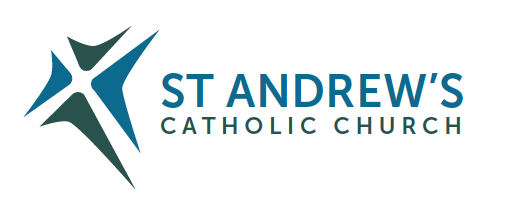  Parish Priest: Fr Behruz Rafat    Telephone 01580 762785 Mobile: 07903 986646Address: The Presbytery, 47 Ashford Road, Tenterden, Kent TN30 6LL. Parish E-mail behruzrafat@rcaos.org.uk               Parish Website: www.standrewstenterden.orgDeacon: Rev. Jolyon Vickers       Telephone: 01580 766449            Email:  jolyonvickers@rcaos.org.uk                                              Hire of Parish Hall:  Lesley McCarthy 07791 949652       E-mail: tenterdenparishcentre@rcaos.org.ukNewsletter Editor:  Patricia Sargent   01233 850963       E-mail: sargentpat51@gmail.comNewsletter for the week commencing 14th May 2023Sixth Sunday of Easter (A)Entrance antiphon: Proclaim a joyful sound and let it be heard; proclaim to the ends of the earth:  the Lord has freed his people, alleluia.First Reading: Acts of the Apostles 8: 5-8; 14-17Psalm 65 Response:  Cry out with joy to God all the earth.Second Reading:  First letter of St Peter 3: 15-18Acclamation:  Alleluia, alleluia!  Jesus said, ‘If anyone loves me, he will keep my word, and my Father will love him, and we shall come to him.’ AlleluiaGospel:  John 14: 15-21Communion antiphon:  If you love me, keep my commandments, says the Lord, and I will ask the Father and he will send you another paraclete, to abide with you forever, alleluiaFather Behr writes:Dear ParishionersOn Thursday we celebrate the Solemnity of the Ascension of Our Lord. We have enjoyed sharing in the celebration of King Charles III, now we turn to worship Jesus, the King of Kings and Lord of History. As we say in the Creed Jesus ‘will come again in glory to judge the living and the dead.’Every person from every period in history will be judged by Jesus, the King of Justice and Mercy. We celebrate the Ascension with renewed hope and deeper trust knowing that all that unfolds in our lives and in our world is leading to the ultimate consummation of history in Christ who is Lord and Saviour. The Ascension is a holy day of obligation and we have Mass at 10am and 7.30pm. Fr Behr Your Prayers are asked for:Those recently deceased:  Michael Wall RIPThose ill or infirm: Mara McDermot, Jane McKinnon, June Munton, Maureen Escott, Ailish Cantwell (Jones), Sylwia Dorosz, Joe Adams, Ellie Lawrence, Patricia Hook, Josie Payne, Pat Holland and all those who are unwell and in need of our prayers.Those whose anniversaries of death occur at this time: John Smith, Sarah Norris, Eleanore Lynes, Jane Goodman, Sophie Larson, Adrian Wyles, Jennifer Jorden, Doris Woodman, Henry Dowding, Percival Goulding, Anne Wardlaw, Teresa Hall, Harold Farris and Mary Iglinski. The reception of the body of Michael Wall RIP into the church will be on Wednesday 24th May at 4:30pm.His funeral will be held on Thursday 25th May at 10.30am followed by burial in All Saints Churchyard, Woodchurch.Confession Fr Behr is available for Confession every Saturday from 10.30am - 11am. He is also happy to visit those who are not able to come to church.  Monsignor Ted Hill RIPWe have received a legacy of £10,000 from the estate of Monsignor Ted Hill RIP former parish priest of St Andrew.  Please let me know if you have any suggestions about how we can best honour his memory and make use of this generous gift. We will offer Holy Mass for Monsignor Ted very soon. Sign of the CrossBless yourself with the sign of the cross before every important decision. Use it as a form of protection in times of temptation. Use it in thanksgiving for good blessing. Make it a habit!Children’s LiturgyChildren’s Liturgy at the 10am Mass is on the first Sunday of every month. All children who have not made their First Holy Communion are welcome to attend.  The next lesson with Lorraine is June 7Christian Aid Big Breakfast Saturday May 20th at 08:15 - in Saint Andrew’s Parish Centre – Please can we have some offers of help to set-up, serve and clear away, as well as some support to raise much needed funds for those less fortunate.Collection figures for the 2nd collection for priests training. Total=£246.70. (Cash £132.70, Card £85.00 and Gift Aid £29.00)Some dates for your diaries:Thursday May 25th - We have a large funeral at Saint Andrew's with an estimated 200 mourners. This will necessitate using the Parish Centre for seating. If any people are available at 11:45 to help put the chairs away, while Father and Deacon are enroute to Woodchurch for the burial, that would be much appreciated.Friday July 7th - Quiz night at Saint Andrew's starting at 19:00 to raise funds for the local Larder Project. Open to allSunday September 24th at 6pm - the first of our NEW Churches Together Sunday evening services. 4 different venues in rotation in that denominations "house style" with the local preacher (Methodist, Church of England, Baptist and Catholic). These will be on the last Sunday of each month.Monday 30th October in the mornings for 4 mornings - the Churches Together Holiday Club -offers of help always welcomed - hosted in ZionMonday 24th June 2024 - the Life Exhibition is back for 5 days - Again help would be most welcome.Gift AidGift Aid Envelopes are now available.  Thanks for your generous contributions over the last year.As you’ve noticed there are different ways to donate. We would encourage you to set up:a) standing order form available here https://www.standrewstenterden.org/parish-life/supporting-the-parish/b) to donate using the card machine at the back of the churchc)Use the envelopes providedd) Cash or cheques.If you are a UK taxpayer, we are able to claim a further 25% from any donation you make to us.If you have not already completed a Gift Aid declaration then please visit our website where you can access the form. https://www.standrewstenterden.org/the-parish/gift-aid/parish-gift-aid-form/If you have previously signed a Gift Aid declaration but no longer pay tax, please contact Liz and your records will be updated.  Her email is walker_e_a@yahoo.co.ukThis week’s services (13th – 20th May), Feasts and Mass intentions during the week.This week’s services (13th – 20th May), Feasts and Mass intentions during the week.Saturday 13th May Our Lady of FatimaNo public Mass am10.30 -11am Confession6pm Vigil Mass   People of the Parish           Reader: PatSunday 14th May SIXTH SUNDAY OF EASTER (A) 10am Mass  Roy Sturdy RIP              Reader: Rachel12 Midday Traditional Latin Mass Monday 15th MaySt John Stone, Priest & Martyr10am Mass  Downside Air CrashTuesday 16th MaySt Simon Stock, Priest10am Mass  Donor’s  IntentionThere will be a social with refreshments at 10.30am after Mass followed by a filmWednesday 17th MayFeria10am Service of the Word and Holy CommunionThursday 18th MayTHE ASCENSION OF THE LORD9am-10am Adoration10am Mass People of the Parish7.30pm Mass   Fr Dermot Fenlon RIPHOLYDAY OF OBLIGATIONFriday 19th MaySt Dunstan, Bishop10am Mass McKinnon Family10.30 – 11.30am AdorationSaturday 20th MaySt Bernardine of Sienna, PriestNo public Mass am10.30 -11am Confession6pm Vigil Mass  Mary Iglinski RIP                      Reader: JamesSunday 21st MaySEVENTH SUNDAY OF EASTER (A)10am Mass  People of the Parish                   Reader: Collette12 Midday Traditional Latin Mass Flowers: for 18th Ascension Day)/21st May – SuzanneFlowers: for 18th Ascension Day)/21st May – Suzanne